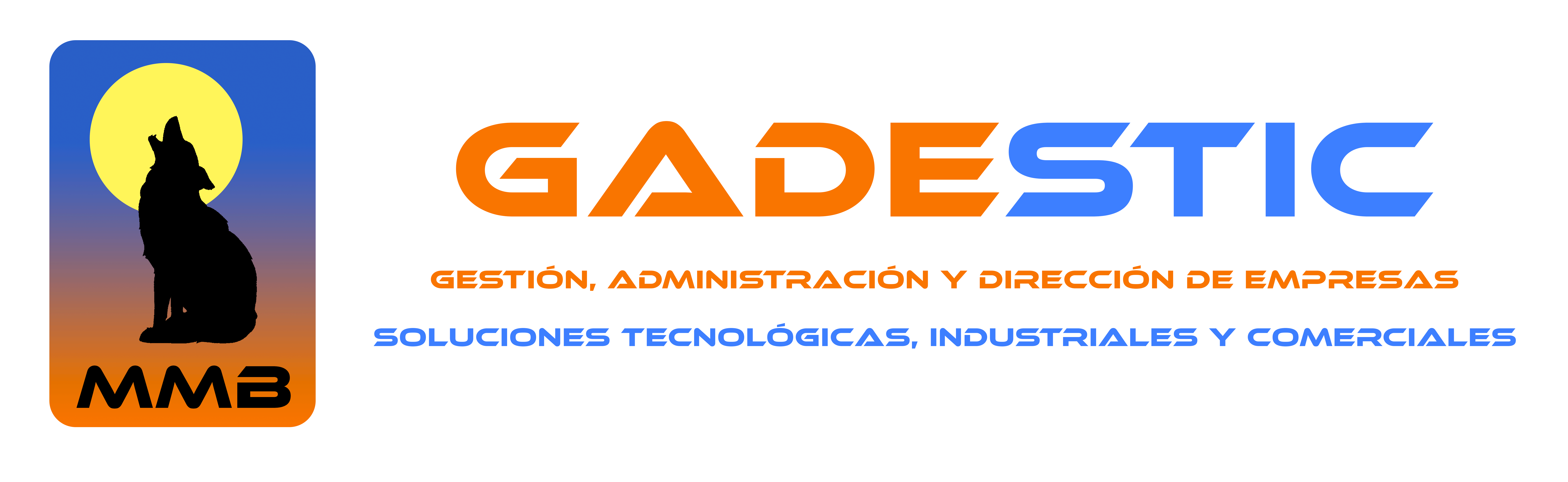 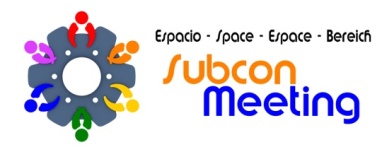 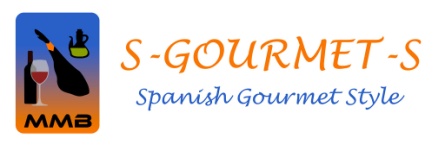 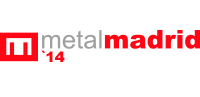 VALORACIÓN PARTICIPACIÓNORGANIZACIÓN: 		MMB GADESTIC, S.L. LUGAR: 			IFEMA - MADRIDFECHAS.			29-30 OCTUBRE 2014CATERING:			S-GOURMET-SPARTICIPANTES: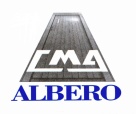 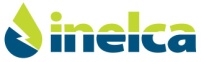 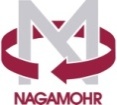 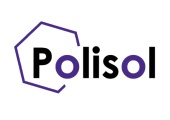 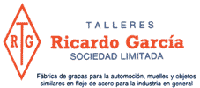 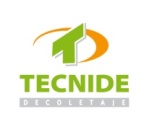 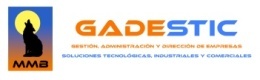 CONSTRUCCIONES MECÁNICAS ALBEROINELCANAGAMOHRPOLISOLTALLERES RICARDO GARCIA, S.L.TÉCNICA DEL DECOLETAJE, S.L.MMB GADESTIC, S.L.Madrid, 05-11-2014VALORACIÓN PARTICIPACIÓNORGANIZACIÓN GENERAL MMB GADESTICVALORACIÓN MEDIA ORGANIZACIÓN GENERAL MMB GADESTIC :  9,40STANDVALORACIÓN MEDIA STAND:  8,40CONTACTOS OBTENIDOSVALORACIÓN MEDIA CONTACTOS OBTENIDOS:  7,5IMPRESIÓN GENERALVALORACIÓN MEDIA IMPRESIÓN GENERAL:  8,08VALORACIÓN MEDIA PARTICIPACIÓN: 8,35COMENTARIOS DE LOS PARTICIPANTESDespués de la experiencia en esta feria, volveríais  a participar con ESPACIO SUBCONMEETING en alguna otra feria o encuentro B2B? El 100% de los participantes respondieron que sí.Consideráis  que la participación dentro de ESPACIO SUBCONMEETING es más ventajosa que de manera individual?El 100% de los participantes respondieron que sí.Recomendaríais la participación a otras empresas dentro de ESPACIO SUBCONMEETING? El 100% de los participantes respondieron afirmativamente a esta pregunta.Otros comentarios.“Feria excesivamente centrada en la maquinaria y herramienta” “Aumentar la promoción y el espacio dedicado a la parte de Subcontratación Industrial.”Agradecimientos.Todos los que formamos MMB GADESTIC y ESPACIO SUBCONMEETING agradecemos los comentarios recibidos haciendo constar un hecho fundamental, la participación la hacemos entre tod@s y es gracias a esta colaboración por lo que las cosas salen bien, nosotros lo único que hacemos es organizar todas las posibles ideas y ponerlas en orden.  Por supuesto, también felicitar a la organización de Metalmadrid y no tanto a la de Ifema, donde la rigidez de las normas hace que se tenga que pasar por algunos momentos desagradables.MUCHAS GRACIAS A TOD@S y os esperamos en el próximo encuentro.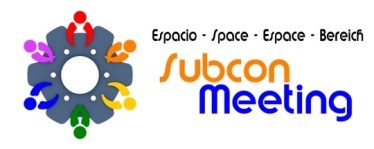 COMUNICACIÓN PREVIACOMUNICACIÓN DURANTE EVENTOCATERINGALOJAMIENTOMATERIAL GRÁFICO9,669,009,33109,00DISEÑOUBICACIÓNCOSTELIMPIEZAMATERIAL GRÁFICO8,668,338,338,008,66CALIDAD CONTACTOS EN STAND (NO PROGRAMADOS)CALIDAD CONTACTOS  Nº DE CONTACTOS OBTENIDOSCONTACTOS POTENCIALESGRADO DE POTENCIALIDAD7,667,33963031,25 %INTERÉS PARA SU EMPRESA DE LA FERIACALIDAD EMPRESAS DE LA COMPETENCIAPODER CONVOCATORIA DE LA FERIAORGANIZACIÓN METALMADRID8,3378,338,66